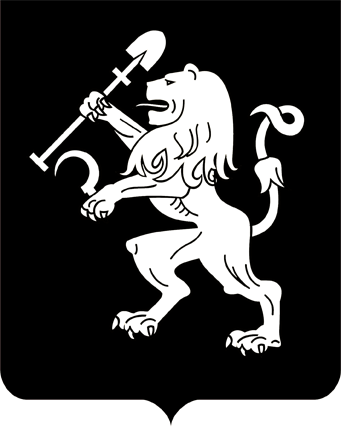 АДМИНИСТРАЦИЯ ГОРОДА КРАСНОЯРСКАПОСТАНОВЛЕНИЕОб утверждении проекта планировки и межевания территории квартала на пересечении ул. Красной Армии – ул. Ладо Кецховели в городе КрасноярскеРассмотрев материалы проекта планировки и межевания территории квартала на пересечении ул. Красной Армии – ул. Ладо Кецховели  в городе Красноярске, в соответствии с Генеральным планом городского округа город Красноярск, руководствуясь ст. 45, 46, 46.1 Градостроительного кодекса Российской Федерации, ст. 16 Федерального закона    от 06.10.2003 № 131-ФЗ «Об общих принципах организации местного самоуправления в Российской Федерации», ст. 8 Правил землепользования и застройки городского округа город Красноярск, утвержденных решением Красноярского городского Совета депутатов от 07.07.2015              № В-122, ст. 7, 41, 58, 59 Устава города Красноярска,ПОСТАНОВЛЯЮ:1. Утвердить проект планировки и межевания территории квартала на пересечении ул. Красной Армии – ул. Ладо Кецховели в городе Красноярске (далее – Проект) согласно приложениям 1–6. 2. Настоящее постановление, Проект опубликовать в газете              «Городские новости» и разместить на официальном сайте администрации города в течение семи дней с даты принятия постановления.3. Постановление вступает в силу со дня его официального опубликования.4. Контроль за исполнением настоящего постановления возложить на первого заместителя Главы города Давыдова А.В.Глава города							                  С.В. Еремин06.02.2018№ 70